                                           Holly Park School                                         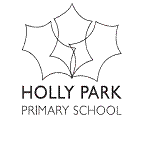 Playtime & Lunchtime PolicyWe recognise that playtime is a vital part in every child’s day at school.Playtimes need to:• Enhance the quality of play in the playground• Develop any playtime areas to their full potential• Ensure that all staff involved in playtime supervision are aware of theirrole and routines.Links to the UN Rights of the ChildArticle 31Every child has the right to relax, play and take part in a wide range of cultural and artistic activities.Aims For PlaytimesOur playground and school grounds are places where children have theopportunity to:Have a break from structured routinesDevelop new skills, find new challenges and take new risksExplore and discover things about the world in which they liveTake exercise and improve their fitness and healthTalk to other members of staffBe themselves. choose to be alone, be private or be with friends.   It can be a time to recognise their own individuality and be responsible for their own actions• Have a snack, drink and go to the toilet• Make new friends• Learn to play together and mix with other year groupsWe aim for children to "enjoy playtimes" and to keep "physically fit" and we take the issue of time spent at play seriously.To a child `play' is an important part of their `work'. We encourage children to say if they are unhappy at playtimes. Playtime Provision:KS1 PlaygroundTarmac playground areasSmall fitness trailsPlay busClimbing equipmentA slideBoard game zoneMake believe zones – puppets & dressing upQuiet zones - readingDance and singing zoneKS2 PlaygroundTarmac playground areasFitness trailAmazon climberTable tennisBall shooterA slideFootball AreaA quiet zone – story garden, reading, cats cradle, jacks etcMake believe zones – puppets & dressing upDancing & singing zoneBoard game zoneSkipping zoneTraditional games zone Craze of the week zone – French skipping, stilts, hoops etcFootball All Key Stage Two children have opportunities for football. A rota for year groups playing football is in place. Children are not allowed to bring in footballs from home. Football at lunchtime finishes 10 minutes before the end of the lunch hour in order to give children time to cool down and get a drink. A whistle will blow to mark the end of football time.Amazon Climber & Fitness trailThe trim trail is to be supervised by the adult on duty on the top playground.The trail will only be used when it is not slippery.Friendship benchThis is a sign in the playground where children can go if they are looking for afriend. Other children and the play leaders & mini mentors are encouraged to look outfor and make friends with children who are standing by the sign.Playtime sessions and supervisionA rota of staff on duty is given to all staff and is displayed so it can be seen in the playgrounds. The following gives detail of the session and supervision.SESSION TIME SUPERVISIONMorning Break  KS2                10.35-10.55amMorning break KS1                 10.15 – 10.30amLunch Break Key Stage 1         12.20 – 1.20pmLunch Break Key Stage 2         12.00 – 1.00pmLunch break Reception            11.40-1.00pmAfternoon Break Key Stage 2     2.20 – 2.30 Staff responsibilities during playtimesThe members of staff on duty need to be on the playground promptly at thebeing of playtime. At the end of the playtime the bell will be rung and thechildren will walk to their class line. The teachers on duty willremain on the playground until all children have been collected by their classteacher.Staff on duty should not be standing talking to each other – they should be interacting with children and supervising.MTS should be engaging pupils in playAt playtimes, the rota shows which member of staff is responsible for which area of the playgroundAt lunchtimes the senior MTS will designate areas of responsibilityAt playtimes the staff member responsible for supervising the grass area will decide if it is too slippery to go on the equipmentAt lunchtime the Senior MTS will do the same jobWet playtimesWet playtimes are supervised by the members of staff on duty Wet lunchtimes are supervised by MTSPlay LeadersThe play leaders help to ensure that the playground is a happy environment. Play leaders are chosen from Year 6 and help support play in both playgrounds.  Our play leaders are led by our Children’s Co-ordinator. They all have caps, fluoorescent jackets and badges to identify them and make them easily seen in the playgrounds.  They meet regularly with the Children’s co-ordinator to learn new games and also to discuss problems they are having. The idea of the play leaders is to help the younger children with games and activities during the lunchtimes. The play leader  role includes ensuring that equipment is put out and away, helping other children to play games sensibly and to befriending lonely children at the Friendship bench and helping them to make friends. Mini MentorsThe Mini mentors are selected children from Y5 who will work with children in the playground who are having small conflicts to help them to resolve them. They are introduced in assembly so that everyone knows what their role is and they will be easily identified as they will be wearing bright yellow tabards that say “Mini Mentors” on them. The Deputy Head and Learning Mentor have put together a training programme (based on the experience of other schools) which they work through with the selected children so that they know exactly what to do, what to say and when to ask an adult to intervene. First Aid ProcedureFirst aid treatment is available in the welfare room by our pupil support officer. Accidents are recorded in the accident book.  Accidents are analysed termly and reported to governors. Parents/ guardians and teachers are informed of any serious injuries.  Text messages are sent to inform parents of any head injuries and children wear a head injury sticker.*See first aid policy.Playground rulesChildren are made aware of the playground rules at the beginning of each year  The rules are: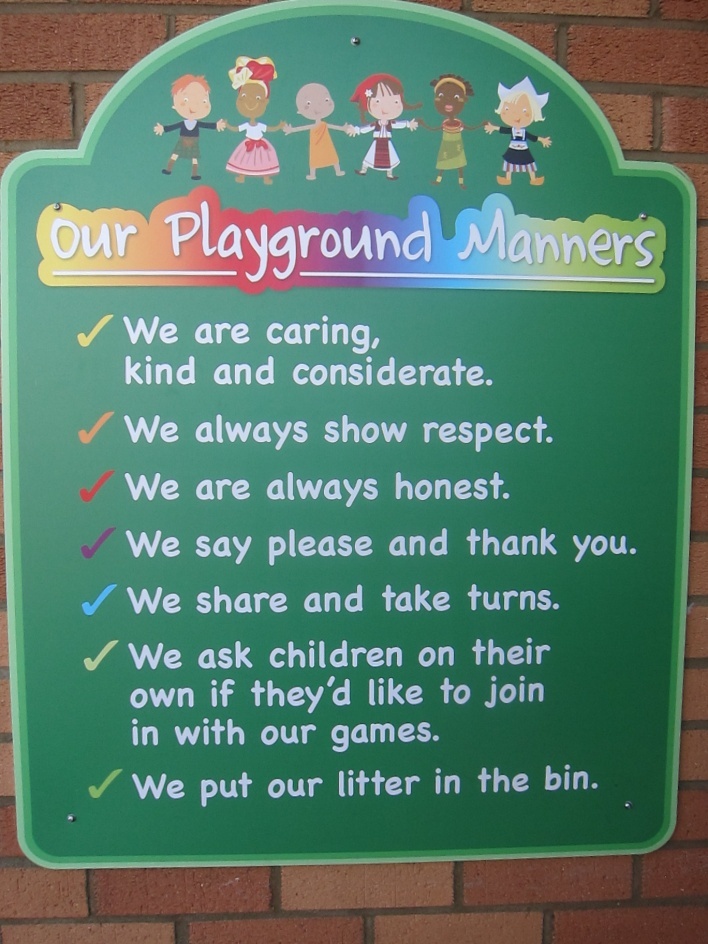 Children are not to bring in toys and trading cards from home.Rewards and SanctionsOur rewards and sanctions follow the same rules as in our behaviour policy for lesson time (see behaviour policy)We expect the same standard of behaviour at playtimes as during lesson timeHouse points are awarded for good behaviour – e.g holding a door open, picking up some litter etcAt lunchtimes, the MTS give out golden raffle tickets for good behaviour. Children then take these back to class and write their name on. Each ticket earns them a housepoint.Every raffle ticket is put in the golden box for the class. At the end of every half term a raffle ticket is drawn out of each golden box in an assembly and the winners are given a special treat. The more raffle tickets a child has in the box the greater their chance of being drawn out. There is also a special golden book for very special behaviour or acts of kindness. Names can be written in this book and the names will be read out in assembly each week.The MTS can also add names to a class book for any children whose behaviour is of concern at lunchtime. There is a book kept in each classroom. Document Control			Revision HistorySigned by DistributionVersionRevision DateRevised ByRevision1.0Spring 2016Ann PelhamWritten following training by Jennie Moseley and new actions & systems implemented1.2Summer 2016S&PW CommitteeReviewed & ratified1.3Summer 2017S&PW CommitteeReviewed & ratified1.4Summer 2018S&PW CommitteeReviewed & ratified1.5Summer 2019S&PW CommitteeReviewed & ratified1.6Summer 2020S&PW CommitteeReviewed & ratifiedNameSignatureDateHeadteacherAnn PelhamChair of GovernorsTim GraveneyShared withStaff via school serverParents via WebsiteGovernors via committee meetingsDate for next reviewSummer 2021